PROPAN 2022FORMULARZ ZGŁOSZENIOWYDLA INSTYTUTU PAN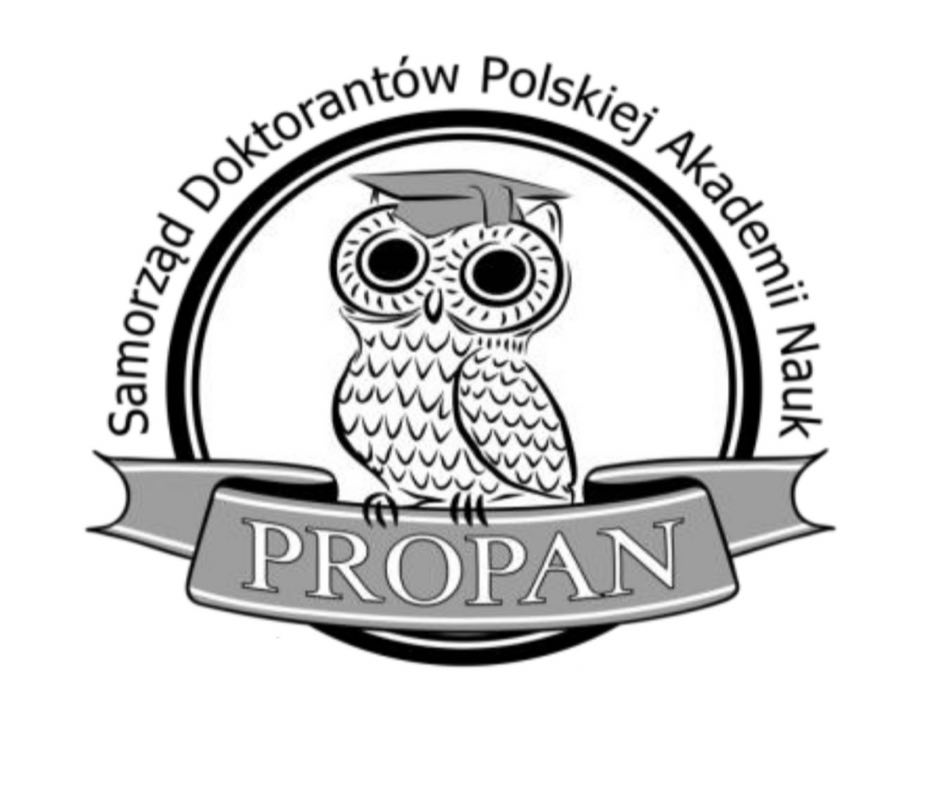 Formularz zgłoszeniowy dla instytutu PANWniosek należy wypełnić na podstawie stanu faktycznego w roku akademickim 2021/2022 (tj. okres 1.10.2021 r. – 30.09.2022 r.). Wszelkie pytania dotyczące wypełniania wniosku konkursowego prosimy kierować drogą elektroniczną na adres: sd@pan.pl w temacie wiadomości wpisując: „PROPAN 2022”. Dane Podmiotu:  I Rekrutacja do szkół doktorskich** ** ta sekcja dotyczy wyłącznie rekrutacji na rok akademicki 2021/2022 II Organizacja kształcenia w Podmiocie III Lektoraty: IV Stypendia doktoranckie*** ***Nie dotyczy stypendium doktoranckiego z dotacji projakościowej. V Badania naukowe doktorantów/ doktorantek: VI Wspieranie współpracy międzynarodowej doktorantów:  VII  Wsparcie działalności Samorządów DoktoranckichVIII PozostałeNazwa Podmiotu:Ulica:Kod pocztowy:Miejscowość:E-mail Samorządu DoktoranckiegoE-mail Instytutu PAN(1a) Czy Podmiot oferował spotkania informacyjne dla kandydatek/kandydatów do Szkół Doktorskich? (max. 1p.) (1a) Czy Podmiot oferował spotkania informacyjne dla kandydatek/kandydatów do Szkół Doktorskich? (max. 1p.) TakNie(1b) Czy Podmiot oferował kształcenie w ramach Szkoły Doktorskiej prowadzone w języku angielskim? (max. 2p.) (1b) Czy Podmiot oferował kształcenie w ramach Szkoły Doktorskiej prowadzone w języku angielskim? (max. 2p.) TakNie(1c) Czy Podmiot prowadził rekrutację uzupełniającą do Szkoły Doktorskiej? (max.2p.) (1c) Czy Podmiot prowadził rekrutację uzupełniającą do Szkoły Doktorskiej? (max.2p.) TakNie(1d) Czy Podmiot prowadził rekrutację do projektów do Szkoły Doktorskiej w ramach projektów grantowych? (max. 2p.)(1d) Czy Podmiot prowadził rekrutację do projektów do Szkoły Doktorskiej w ramach projektów grantowych? (max. 2p.)TakNie(1e) Czy Podmiot przygotował wzór formularza do złożenia IPB? (max. 2p.) (1e) Czy Podmiot przygotował wzór formularza do złożenia IPB? (max. 2p.) TakNie(1f) Czy Regulamin dopuszcza obecność przedstawicielki/przedstawiciela doktorantek/doktorantów w komisji rekrutacyjnej oraz w czasie procesu rekrutacyjnego do Szkoły Doktorskiej? (max. 2p.) (1f) Czy Regulamin dopuszcza obecność przedstawicielki/przedstawiciela doktorantek/doktorantów w komisji rekrutacyjnej oraz w czasie procesu rekrutacyjnego do Szkoły Doktorskiej? (max. 2p.) TakNie(2a) Czy Podmiot zapewnił możliwość realizacji przynajmniej części kształcenia/doktoratu w przedsiębiorstwie, organizacji pozarządowej lub w podmiocie zewnętrznym? (max. 2p.) 
(pytanie nie dotyczy osób realizujących doktorat wdrożeniowy)(2a) Czy Podmiot zapewnił możliwość realizacji przynajmniej części kształcenia/doktoratu w przedsiębiorstwie, organizacji pozarządowej lub w podmiocie zewnętrznym? (max. 2p.) 
(pytanie nie dotyczy osób realizujących doktorat wdrożeniowy)TakNie(2b) Czy Podmiot oferował doktorantkom/doktorantom możliwość korzystania z pomocy naukowych na platformie e-learningowej? (max. 2p.) (2b) Czy Podmiot oferował doktorantkom/doktorantom możliwość korzystania z pomocy naukowych na platformie e-learningowej? (max. 2p.) (2b) Czy Podmiot oferował doktorantkom/doktorantom możliwość korzystania z pomocy naukowych na platformie e-learningowej? (max. 2p.) Tak, bezpłatnieTak, za opłatąNie(2c) Czy doktorant/doktorantka miał/ła możliwość realizacji zajęć nieujętych w programie kształcenia Szkoły Doktorskiej/Studium Doktoranckiego zgodnie z jego zainteresowaniami naukowymi? (max. 2p.) (2c) Czy doktorant/doktorantka miał/ła możliwość realizacji zajęć nieujętych w programie kształcenia Szkoły Doktorskiej/Studium Doktoranckiego zgodnie z jego zainteresowaniami naukowymi? (max. 2p.) TakNieCzy Podmiot oferował odbycie następujących zajęć (wykładów, ćwiczeń, kursów, szkoleń, konwersatoriów, seminariów) z zakresu umiejętności miękkich dla doktorantów/doktorantek? (max. 10p.)Tak, bezpłatnieTak, za opłatąNie(2d) Umiejętność prezentowania wyników naukowych i autoprezentacji (max. 1p.)(2e) Umiejętność pozyskiwania i rozliczania grantów/ środków na badania (max. 1p.)(2f) Umiejętność przygotowywania publikacjinaukowych (max. 1p.)(2g) Etyka w zawodzie naukowca (max. 1p.)(2h) Metodologia pracy naukowej (max. 1p.)(2i) Komercjalizacja wyników badań naukowych (max. 1p.)(2j) Planowanie kariery zawodowej (doradztwo, biuro karier dla doktorantek/doktorantów, mentoring, warsztaty) (max. 1p.)(2k) Popularyzacja nauki i badań (w ramach trzeciej misji Podmiotu) (max.1p.)(2l) Rozwijanie kompetencji społecznych (rozwiązywanie konfliktów, współpraca w zespole badawczym, rozumienie różnorodności i międzykulturowości) (max. 1p.)(2m) Zdrowie psychiczne, np. praca z emocjami, umiejętność radzenia sobie ze stresem, itp. (max. 1p.)(2n) Czy Podmiot umożliwia doktorantkom/doktorantom pracę zdalną bądź w trybie hybrydowym w razie takiej potrzeby? (max. 2p.) (2n) Czy Podmiot umożliwia doktorantkom/doktorantom pracę zdalną bądź w trybie hybrydowym w razie takiej potrzeby? (max. 2p.) TakNie(3a) Czy istniała możliwość bezpłatnej nauki języków obcych dla doktorantek/doktorantów (w tym również oferta lektoratów, które są ujęte w programie studiów/programie kształcenia)? (max. 1p.) (3a) Czy istniała możliwość bezpłatnej nauki języków obcych dla doktorantek/doktorantów (w tym również oferta lektoratów, które są ujęte w programie studiów/programie kształcenia)? (max. 1p.) Tak NieW przypadku udzielenia odpowiedzi TAK w pytaniu nr 3a, proszę zaznaczyć jaka była łączna możliwa liczba godzin lektoratu. w przypadku udzielenia odpowiedzi NIE w pytaniu nr 3a, proszę zaznaczyć „Tak” w pytaniu nr 3b. (max. 3p.) TakNie(3b) Nie dotyczy (0p.)(3c) Poniżej 30 h (1p.)(3d) Od 30 h do 60 h (2p.)(3e) Powyżej 60 h (3p.)(3f) Czy Podmiot oferuje lektorat z języka polskiego dla doktorantów zagranicznych? (max. 1 p.) (3f) Czy Podmiot oferuje lektorat z języka polskiego dla doktorantów zagranicznych? (max. 1 p.) TakNieProszę podać następujące dane:Proszę podać następujące dane:(4a) Jaki jest procent liczby doktorantek/doktorantów, którym przyznano stypendium Ministra dla wybitnych Młodych Naukowców/ Stypendium Prezesa PAN/ FNP(max. 2p .)* *Jeśli doktorant/doktorantka zdobyła więcej niż jedno stypendium, należy dopisać do pełnej puli. (4b) Jaki jest procent liczby doktorantek/doktorantów, którzy otrzymali dodatkowe stypendia z funduszu własnego Podmiotu, np. nagroda za osiągnięcia sportowe, nagroda za osiągnięcia artystyczne, nagroda dydaktyczna (z wyłączeniem stypendium Dyrektora dla najlepszych doktorantów). Jeśli TAK, proszę wymienić jakie. (max. 3p.)(4c) Czy doktoranci/doktorantki studiów doktoranckich zatrudnieni na stanowisku technicznym/asystenta mogli/mogły pobierać stypendium doktoranckie? (max. 2p.) (4c) Czy doktoranci/doktorantki studiów doktoranckich zatrudnieni na stanowisku technicznym/asystenta mogli/mogły pobierać stypendium doktoranckie? (max. 2p.) (4c) Czy doktoranci/doktorantki studiów doktoranckich zatrudnieni na stanowisku technicznym/asystenta mogli/mogły pobierać stypendium doktoranckie? (max. 2p.) Tak, pełną kwotę stypendiumTak, niepełną kwotę stypendiumNie(4d) Czy Podmiot przyznał stypendium Dyrektora dla najlepszych doktorantek/doktorantów za działalność naukową? (max. 2p.) (4d) Czy Podmiot przyznał stypendium Dyrektora dla najlepszych doktorantek/doktorantów za działalność naukową? (max. 2p.) TakNie(4e) Czy w Podmiocie zorganizowano konkurs na najlepszy projekt pracy doktorskiej/najlepszą pracę doktorską? (max. 2p.) (4e) Czy w Podmiocie zorganizowano konkurs na najlepszy projekt pracy doktorskiej/najlepszą pracę doktorską? (max. 2p.) TakNie(4f) Czy regulamin Studium Doktoranckiego przewiduje możliwość pobierania stypendium doktoranckiego podczas urlopu macierzyńskiego, jeśli przed tym okresem dana osoba była uprawniona do jego pobierania? (max. 2p.)(4f) Czy regulamin Studium Doktoranckiego przewiduje możliwość pobierania stypendium doktoranckiego podczas urlopu macierzyńskiego, jeśli przed tym okresem dana osoba była uprawniona do jego pobierania? (max. 2p.)(4f) Czy regulamin Studium Doktoranckiego przewiduje możliwość pobierania stypendium doktoranckiego podczas urlopu macierzyńskiego, jeśli przed tym okresem dana osoba była uprawniona do jego pobierania? (max. 2p.)TakNie(4g) Czy Podmiot zagwarantował odpowiednią infrastrukturę dla doktorantek/doktorantów rodziców udostępniając np. łazienkę z przewijakiem, pokój socjalny/miejsce, w którym można nakarmić dziecko? (max. 1p.)(4g) Czy Podmiot zagwarantował odpowiednią infrastrukturę dla doktorantek/doktorantów rodziców udostępniając np. łazienkę z przewijakiem, pokój socjalny/miejsce, w którym można nakarmić dziecko? (max. 1p.)TakNie(4h) Jaki jest procent obronionych prac doktorskich z wyróżnieniem (max. 2p.):(4h) Jaki jest procent obronionych prac doktorskich z wyróżnieniem (max. 2p.):(4h) Jaki jest procent obronionych prac doktorskich z wyróżnieniem (max. 2p.):poniżej 30%od 30% do 60%powyżej 60%Czy Podmiot oferował wsparcie rozwoju naukowego doktorantek/doktorantów poprzez (wsparcie z środków własnych Podmiotu) [max. 10p.]: Czy Podmiot oferował wsparcie rozwoju naukowego doktorantek/doktorantów poprzez (wsparcie z środków własnych Podmiotu) [max. 10p.]: Czy Podmiot oferował wsparcie rozwoju naukowego doktorantek/doktorantów poprzez (wsparcie z środków własnych Podmiotu) [max. 10p.]: TakNie(5a) Granty/Dofinansowania na badania naukowe lub prace rozwojowe doktorantów/ doktorantek przez Podmiot (np. badania młodych naukowców)? (max. 3p.)(5b) Wsparcie finansowe organizowanych przez doktorantki/doktorantów konferencji, warsztatów, zjazdów, sympozjów, szkół letnich? (max. 3p.)(5c) Wsparcie finansowe publikacji wydawanych przez doktorantki/doktorantów? (max. 3p.)(5d) Wsparcie finansowe wyjazdów doktorantek/doktorantów w celu prezentowania wyników badań? (max. 3p.)(5e) Wsparcie finansowe na korekty językowe? (max. 3p.)(5f) Czy Podmiot zapewnił doktorantkom/doktorantom pomoc administracyjną w przygotowaniu wniosków o granty? (max. 1p.) (5f) Czy Podmiot zapewnił doktorantkom/doktorantom pomoc administracyjną w przygotowaniu wniosków o granty? (max. 1p.) TakNie(6a) Czy Podmiot oferuje możliwość dofinansowywania wyjazdów doktorantek/doktorantów za granicę na staże naukowe lub praktyki? (max. 3p.) (6a) Czy Podmiot oferuje możliwość dofinansowywania wyjazdów doktorantek/doktorantów za granicę na staże naukowe lub praktyki? (max. 3p.) (6a) Czy Podmiot oferuje możliwość dofinansowywania wyjazdów doktorantek/doktorantów za granicę na staże naukowe lub praktyki? (max. 3p.) (6a) Czy Podmiot oferuje możliwość dofinansowywania wyjazdów doktorantek/doktorantów za granicę na staże naukowe lub praktyki? (max. 3p.) Tak, powyżej 3 miesięcyTak, maksymalnie do 3 miesięcyTak, maksymalnie do 1 miesiącaNieW przypadku udzielenia odpowiedzi TAK na pytanie 6a, proszę zaznaczyć, na co przeznaczone były środki finansowe (6b-6e). (max. 4p.) W przypadku udzielenia odpowiedzi TAK na pytanie 6a, proszę zaznaczyć, na co przeznaczone były środki finansowe (6b-6e). (max. 4p.) W przypadku udzielenia odpowiedzi TAK na pytanie 6a, proszę zaznaczyć, na co przeznaczone były środki finansowe (6b-6e). (max. 4p.) (6b) Koszty podróży (1p.)TakNie(6b) Koszty podróży (1p.)(6c) Zakwaterowanie (1p.)TakNie(6c) Zakwaterowanie (1p.)(6d) Diety (1p.)TakNie(6d) Diety (1p.)(6e) Ubezpieczenie (1p.)TakNie(6e) Ubezpieczenie (1p.)(6f) Czy Podmiot umożliwiał doktorantkom/doktorantom wyjazdy, celem odbycia części studiów/programów kształcenia za granicą w ramach programu ERASMUS+ bądź umów bilateralnych? (max. 2p.) (chodzi o podpisane umowy a nie sam wyjazd). (6f) Czy Podmiot umożliwiał doktorantkom/doktorantom wyjazdy, celem odbycia części studiów/programów kształcenia za granicą w ramach programu ERASMUS+ bądź umów bilateralnych? (max. 2p.) (chodzi o podpisane umowy a nie sam wyjazd). TakNie(6g) Czy Podmiot udostępnia doktorantkom/doktorantom tłumaczenia dokumentów (np. Regulamin Szkół Doktorskich, Regulamin dofinansowań, Indywidualny Plan Badawczy, Program Kształcenia itp.) dotyczących doktorantek/doktorantów na j. angielski (max. 2p.) (6g) Czy Podmiot udostępnia doktorantkom/doktorantom tłumaczenia dokumentów (np. Regulamin Szkół Doktorskich, Regulamin dofinansowań, Indywidualny Plan Badawczy, Program Kształcenia itp.) dotyczących doktorantek/doktorantów na j. angielski (max. 2p.) (6g) Czy Podmiot udostępnia doktorantkom/doktorantom tłumaczenia dokumentów (np. Regulamin Szkół Doktorskich, Regulamin dofinansowań, Indywidualny Plan Badawczy, Program Kształcenia itp.) dotyczących doktorantek/doktorantów na j. angielski (max. 2p.) Tak, wszystkie dokumentyCzęść dokumentówNie(6h) Jaki procent liczby wszystkich doktorantek/doktorantów stanowią cudzoziemcy na studiach doktoranckich i w Szkole Doktorskiej (max. 2p.). (6i) Czy Podmiot wspierał doktorantki/doktorantów w możliwości skorzystania z programów (m.in. PROM, programy międzynarodowe, Power, STER) np. oferując pomoc w wypełnieniu wniosku, bądź przekazując informacje o naborze? (max. 1p.) (6i) Czy Podmiot wspierał doktorantki/doktorantów w możliwości skorzystania z programów (m.in. PROM, programy międzynarodowe, Power, STER) np. oferując pomoc w wypełnieniu wniosku, bądź przekazując informacje o naborze? (max. 1p.) TakNie(7a) Czy Podmiot udostępnił Samorządowi Doktorantów pomieszczenie biurowe dostosowane do potrzeb organizacji (umożliwiające funkcjonowanie i wykonywanie powierzonych zadań)? (max. 2p.) (7a) Czy Podmiot udostępnił Samorządowi Doktorantów pomieszczenie biurowe dostosowane do potrzeb organizacji (umożliwiające funkcjonowanie i wykonywanie powierzonych zadań)? (max. 2p.) TakNie(7b) Czy Podmiot przyznał dodatkowe nagrody dla doktorantek/doktorantów za aktywność samorządową? (max. 3p.) (7b) Czy Podmiot przyznał dodatkowe nagrody dla doktorantek/doktorantów za aktywność samorządową? (max. 3p.) TakNie (8a) Czy doktoranci/doktorantki zdobyli w okresie 1.10.2021 – 30.09.2022 granty na badania finansowane ze środków zewnętrznych (NCN, NCBR, NAWA, FNP), jako kierownicy lub główni wykonawcy? (max 1p.)  (8a) Czy doktoranci/doktorantki zdobyli w okresie 1.10.2021 – 30.09.2022 granty na badania finansowane ze środków zewnętrznych (NCN, NCBR, NAWA, FNP), jako kierownicy lub główni wykonawcy? (max 1p.) TakNie(8b) Czy Podmiot oferował doktorantkom/doktorantom pomoc prawną ? (max. 1p.) (8b) Czy Podmiot oferował doktorantkom/doktorantom pomoc prawną ? (max. 1p.) TakNie(8d) Czy Podmiot oferował doktorantkom/doktorantom wsparcie/pomoc psychologiczną (dostęp do psychologa, mentora, doradcy, telefon zaufania, grupy wsparcia, itp.)? (max. 1p.) (8d) Czy Podmiot oferował doktorantkom/doktorantom wsparcie/pomoc psychologiczną (dostęp do psychologa, mentora, doradcy, telefon zaufania, grupy wsparcia, itp.)? (max. 1p.) TakNie(8c) Czy Podmiot oferuje doktorantkom/doktorantom pomoc w przypadku sytuacji przemocowych, mobbingowych, etc. (posiada ścieżkę proceduralną/jednostką odpowiedzialną/specjalny zespół)? 
(max. 1 p.) (8c) Czy Podmiot oferuje doktorantkom/doktorantom pomoc w przypadku sytuacji przemocowych, mobbingowych, etc. (posiada ścieżkę proceduralną/jednostką odpowiedzialną/specjalny zespół)? 
(max. 1 p.) TakNie(8e) Czy promotorzy mają możliwość poszerzania kompetencji miękkich/zarządzania zespołem itp. poprzez udział w szkoleniach warsztatach z zakresu współpracy z doktorantami/doktorantkami? (max. 2p.) (8e) Czy promotorzy mają możliwość poszerzania kompetencji miękkich/zarządzania zespołem itp. poprzez udział w szkoleniach warsztatach z zakresu współpracy z doktorantami/doktorantkami? (max. 2p.) TakNie(8f) Czy w Podmiocie istniała jednostka (lub stanowisko), która zajmowała się osobami z niepełnosprawnościami, w tym doktorantkami/doktorantami? (max. 1p.) (8f) Czy w Podmiocie istniała jednostka (lub stanowisko), która zajmowała się osobami z niepełnosprawnościami, w tym doktorantkami/doktorantami? (max. 1p.) TakNie(8g) Czy Podmiot oferował doktorantom/doktorantkom usprawnienia/dostosowanie/wsparcie dla osób z ograniczeniami z niepełnosprawnościami? (np. dłuższy czas na wypełnienie egzaminów, oznakowanie w języku Braille'a, pomoc osoby trzeciej, dostosowanie, sal, budynków, łazienek) (max. 4 p.)(8g) Czy Podmiot oferował doktorantom/doktorantkom usprawnienia/dostosowanie/wsparcie dla osób z ograniczeniami z niepełnosprawnościami? (np. dłuższy czas na wypełnienie egzaminów, oznakowanie w języku Braille'a, pomoc osoby trzeciej, dostosowanie, sal, budynków, łazienek) (max. 4 p.)Tak Nie(8h) Czy Podmiot gwarantował możliwość zakwaterowania doktorantek/doktorantów domach studenta/pracownika naukowego lub innych podobnych? (max. 1p.)(8h) Czy Podmiot gwarantował możliwość zakwaterowania doktorantek/doktorantów domach studenta/pracownika naukowego lub innych podobnych? (max. 1p.)Tak Nie(8i) Czy osoba kandydująca na stanowisko Kierownika Szkoły Doktorskiej/Kierownika Studiów Doktoranckich uzyskała zgodę właściwego organu Samorządu Doktorantów? (max. 2p.) (8i) Czy osoba kandydująca na stanowisko Kierownika Szkoły Doktorskiej/Kierownika Studiów Doktoranckich uzyskała zgodę właściwego organu Samorządu Doktorantów? (max. 2p.) TakNie(8j) Czy doktoranci/doktorantki mieli/miały możliwość oceny pracowników działu/ów administracyjnych Podmiotu, zajmujących się sprawami doktoranckimi? (max. 2p.)(8j) Czy doktoranci/doktorantki mieli/miały możliwość oceny pracowników działu/ów administracyjnych Podmiotu, zajmujących się sprawami doktoranckimi? (max. 2p.)(8j) Czy doktoranci/doktorantki mieli/miały możliwość oceny pracowników działu/ów administracyjnych Podmiotu, zajmujących się sprawami doktoranckimi? (max. 2p.)Tak, w sposób anonimowy Tak, w sposób oficjalny Nie(8k) Czy doktoranci/doktorantki mieli/miały możliwość oceny osób prowadzących zajęcia? (max. 2p.) (8k) Czy doktoranci/doktorantki mieli/miały możliwość oceny osób prowadzących zajęcia? (max. 2p.) (8k) Czy doktoranci/doktorantki mieli/miały możliwość oceny osób prowadzących zajęcia? (max. 2p.) Tak, w sposób anonimowy Tak, w sposób oficjalny Nie(8l) Czy Podmiot określił maksymalną liczbę doktorantek/doktorantów, która przypada na jednego opiekuna naukowego? (max. 1p.)(8l) Czy Podmiot określił maksymalną liczbę doktorantek/doktorantów, która przypada na jednego opiekuna naukowego? (max. 1p.)TakNie(8m) Czy Podmiot posiada wytyczne dotyczące współpracy promotor-doktorant/doktorantka (zasady etyczne, kontrakt, przejrzyste zasady zmiany promotora, procedury w wypadku konfliktu promotor doktorant/doktorantka, itp.)? (max. 2 p.)(8m) Czy Podmiot posiada wytyczne dotyczące współpracy promotor-doktorant/doktorantka (zasady etyczne, kontrakt, przejrzyste zasady zmiany promotora, procedury w wypadku konfliktu promotor doktorant/doktorantka, itp.)? (max. 2 p.)TakNie(8n) Czy doktoranci/doktorantki uczestniczyli/ły w realizacji projektów badawczych finansowanych przez granty zewnętrzne pod kierunkiem pracownika naukowego? (max. 1p.) (8n) Czy doktoranci/doktorantki uczestniczyli/ły w realizacji projektów badawczych finansowanych przez granty zewnętrzne pod kierunkiem pracownika naukowego? (max. 1p.) TakNie(8o) w przypadku udzielenia odpowiedzi TAK w pytaniu nr 8n, proszę wymienić nazwy tych projektów (podać jaki to projekt oraz liczbę np. OPUS - 3 projekty) oraz źródło jego finansowania (max. 3p.) Czy doktoranci/doktorantki mieli/miały możliwość uczestniczenia w pracach poniższych gremiów? (max. 4p.)Czy doktoranci/doktorantki mieli/miały możliwość uczestniczenia w pracach poniższych gremiów? (max. 4p.)Czy doktoranci/doktorantki mieli/miały możliwość uczestniczenia w pracach poniższych gremiów? (max. 4p.)TakNie (8p) Przynajmniej dwie, dowolne: Rada Naukowa/dyscyplin instytutów itp. (2p.) (8r) Rada Szkoły Doktorskiej (2p.)(8s) Czy doktoranci/doktorantki mieli/miały możliwość zgłaszania swoich opinii w sprawie dokumentów dotyczących doktorantek/doktoratów? (np. Czy mieli możliwość pracy nad Regulaminem Szkoły Doktorskiej, Regulaminem dofinansowania? (max. 2p.) (8s) Czy doktoranci/doktorantki mieli/miały możliwość zgłaszania swoich opinii w sprawie dokumentów dotyczących doktorantek/doktoratów? (np. Czy mieli możliwość pracy nad Regulaminem Szkoły Doktorskiej, Regulaminem dofinansowania? (max. 2p.) (8s) Czy doktoranci/doktorantki mieli/miały możliwość zgłaszania swoich opinii w sprawie dokumentów dotyczących doktorantek/doktoratów? (np. Czy mieli możliwość pracy nad Regulaminem Szkoły Doktorskiej, Regulaminem dofinansowania? (max. 2p.) WszystkieNiektóreŻadne(8t) Czy Podmiot przyznaje wynagrodzenie finansowe doktorantkom/doktorantom za opublikowanie artykułu/monografii ?  (max. 1p.) (8t) Czy Podmiot przyznaje wynagrodzenie finansowe doktorantkom/doktorantom za opublikowanie artykułu/monografii ?  (max. 1p.) TakNie(8u) Jakie działania podejmuje Instytut PAN w przypadku popularyzacji nauki włączając doktorantki/ doktorantów (max. 1p.) (8w) Czy Podmiot oferuje wsparcie doktorantkom/doktorantom z zagranicy w organizacji życia w Polsce np. pomoc w znalezieniu zakwaterowania, pomocy medycznej, odnalezieniu się w nowym miejscu pracy?  (max. 2p.) (8w) Czy Podmiot oferuje wsparcie doktorantkom/doktorantom z zagranicy w organizacji życia w Polsce np. pomoc w znalezieniu zakwaterowania, pomocy medycznej, odnalezieniu się w nowym miejscu pracy?  (max. 2p.) TakNiePrzewodniczący/ca lub Wiceprzewodniczący/ca Samorządu DoktorantówDyrektor/Wicedyrektor zgłaszanego Instytutu PAN (imię i nazwisko)(imię i nazwisko)(pieczęć, podpis, data)(pieczęć, podpis, data)Telefon kontaktowy: Telefon kontaktowy: e-mail:e-mail: